Воспитание мальчиков и девочекДетям, прежде всего, нужна любовь. В целом, проявления любви можно разделить на две категории – заботу и доверие. До 9 лет все дети больше нуждаются в заботе, с 9 до 18 – в доверии. Но в независимости от возраста мальчики нуждаются больше в любви-доверии, а девочкам больше нужна любовь-забота. Девочке нужно помочь раскрыть свою личность. Ее не надо стимулировать заботиться о себе самой, стать сильной, быть готовой поддерживать себя самой.девочке нужно заботиться, сострадать ее боли, настраиваться на ее переживания, детские страдания. Любовь-забота побуждает родителей вмешиваться в жизнь ребенка, интересоваться событиями его жизни, влиять на нее. Чем больше заботы получает девочка, тем выше ее самооценка, тем лучше она раскрывает свое качество веры, способность следовать и служить.Мальчикам нужен другой вид любви – доверие, который подразумевает признание того, что «с моим сыном все в порядке». Доверие означает способность полагаться на сына, способность дать ему возможность спокойно прилагать какие-то усилия и совершать ошибки в достижении желаемого. Мальчики учатся на своих ошибках и на основе полученного опыта достигают успеха. Чем больше доверия получает мальчик, тем большую ответственность он будет способен брать, тем способнее он будет правильно вестисебя в браке и в социальной деятельности.Кстати:Девочки более амбициозны, они живее и отчётливее представляют свои будущие достижения, мальчиков же приходится подталкивать к этому. Девочки чаще жалуются, что им страшно, но на их поведении это не сказывается. Мальчики считают себя более сильными и гордятсяэтим, зато девочки лучше приспосабливаютсяразным житейским ситуациям. Мальчики агрессивнее девочек и лучше ориентируются на местности, а девочки охотнее делятся своими переживаниями. Мальчики имеют склонность навязывать свои требования ровесникам и даже взрослым; девочки добиваются того же результата мягко ипостепенно.Девочкичащеследуютсобственному мнению, а мальчики придерживаются принятых "правил игры".Несколько коротких советов:Помните, что у вас появился не просто малыш, а мальчик или девочка и каждый из них нуждается в индивидуальном подходе.Никогда не сравнивайте разнополых детей и тем более не ставьте одних в пример другим.Не переусердствуйте, воспитывая как мальчика, так и девочку, дайте детям право выбора, время подумать самим.Не рассказывайте мальчику всего до конца, давая какое либо задание, а девочке не забудьте на личном примере продемонстрировать то, что от неё требуется.Если вы пытаетесь что-то объяснить мальчику, не забывайте не только рассказывать, но и показывать.Пытаясь отругать за что-то девочку, сначала объясните ей, в чём она не права, а высказывать всё и сразу не спешите.Ругая мальчика, коротко и ясно изложите, что конкретно Вас не устраивает, иначе через некоторое время он просто перестанет Вас слышать и слушать.Мальчики и девочки по-разному устают: девочки истощаются эмоционально, а мальчики интеллектуально, ругать одинаково в такой ситуации бессмысленно.Воспитывать, обучать и даже любить мальчиков и девочек надо по-разному.Но обязательно очень любить!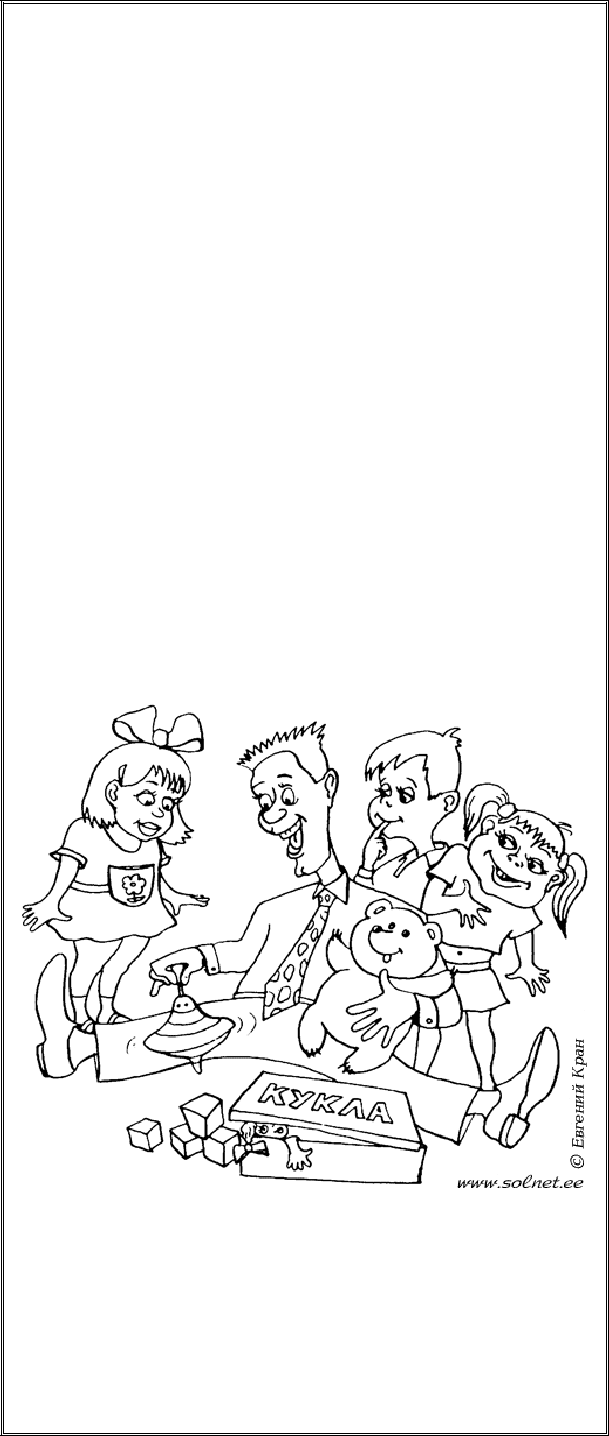 МБОУ СОШ п. ДЕ-КАСТРИпсихолог-Шконда Э.А.Памятка для родителей«Умница-красавица или воспитываем девочку правильно!»Хабаровский крайУльчский районСемь «золотых» правил воспитания девочки:Правило первое: «Красавица!»Сомнение в своей внешней привлекательности - тяжелый крест для девочки, источник множества комплексов и неудач в личной жизни. Какими бы внешними данными природа не наградила вашу доченьку, вы должны с самого нежного возраста воспитывать ее в убеждении, что онакрасавица. Подчеркивайте достоинства, не посмеивайтесь над ее недостатками: полнота, веснушки, курносый носик - все это неповторимые черты ее личного очарования.Не иронизируйте над чисто женской тягой к зеркалу - пусть изучает себя, пусть привыкает себя любить! Не останавливайте первых опытов с косметикой - пусть попробует и помаду, и тени, и тушь. Поощряйте работать над своей внешностью. Уход за волосами, спорт, маски - чем раньше выработаете навык разумного внимания к внешности, тем лучше.Правило второе: «Та, которую любят» Воспитание в строгости имеет свои издержки.частности, поколение женщин, взращенное супертребовательными родителями, не может избавиться от представления, что любовь нужно заслужить. Отсюда чрезмерная старательность, комплекс жертвы и неумение просто осознавать себя любимой.Лишенная в детстве явных проявлений родительской ласки, девушка, как бабочка, полетит на первый огонек того света, который покажется ей любовью и может стать добычей любого проходимца, который не поленится сказать ей пару нежных слов.Девочка нуждается в том, чтобы ее баловали - меру каждый родитель определяет сам.Девочка должна осознавать, что ее любят. Та, которую любят, научится распознавать нелюбовь - и просто инстинктивно станет избегать атмосферы нелюбви. Это - залог ее личного счастья.Нужно подчеркнуть ведущую роль отца - взрослеющей женщине жизненно необходимо внимание существа противоположного пола.Правило третье: «Благоразумная» Женщина - хранительница жизни. Внушите вашей дочке правила безопасности. Научитеразбираться в людях и ситуациях. Не запугивайте, но предостерегайте от излишней доверчивости. Мудрые учатся на чужих ошибках. Беседуйте с дочерью об опасных случаях из жизни ваших знакомых, о том, что вам известно из прессы. Пусть она научится избегать всего того, что угрожает жизни, здоровью, репутации.Правило четвертое: «Ангел- хранитель» Если женщина не умеет заботиться о близких, то это не женщина. Научите девочку замечать чужую боль. Пусть по мере сил она старается помогать слабым и больным. Не бойтесь резко одернуть, если при вас дочь высмеивает чьи-то недостатки. Поощряйте желание помочь пожилой соседке - не бойтесь, дитя не переутомиться. Не отказывайте наотрез, если девочка принесет в квартиру бездомного щенка, котенка или птичку. Уход за домашними животными - прекрасный тренинг милосердия.И, конечно, позволяйте ребенку заботиться о своих близких, в частности о вас. Пусть неумело, зато искренне. Будьте благодарны и обязательно показывайте это.Правило пятое: «Маленькая хозяйка любого дома»Не так уж сложно привить девочке навыки стирки и уборки, кулинарии и шитья. Куда сложнее научить юное создание обихаживать дом без жалоб и надрыва. Научите дочь рациональным приемам ведения домашнего хозяйства. Пусть она управляется по дому легко и привычно - а если задача сложная, пусть не постесняется привлечь к ее выполнению всех, кто способен ей помочь.Правило шестое: «Деятельная и оптимистичная»Общеизвестно, что в младших классах девочки занимают позицию лидеров. Мальчики начинают развиваться позднее. Но пока еще в обществе главенствует позиция, оставляющая ведущую роль за мужчиной, женщине предоставляется известный удел: восхищаться и подчиняться.Не сковывайте инициативу вашей дочери. Позвольте ей попробовать себя в роли лидера. Отмечайте ее успехи - пусть ваша похвала будет стимулом дальнейшей деятельности.Правило седьмое: «Индивидуальность»Выявить и развить в ребенке индивидуальность - пожалуй, самое трудное. Способствуйте развитию личности ребенка,но не пытайтесь сломать его индивидуальность. Вы запланировали во что бы то ни стало воспитать спортсменку и общественницу, а дитя пошло в бабушку-пишет стихи и любит уединение. Вы мечталимузыкантше и певице, а ваша дочь вся в дядю: обожает лошадей и готовит себя к скромной карьере сельского ветеринара. Поддержите то положительное, что явно и неуклонно проявляется в вашем ребенке.